Тема. Як закон регулює сімейні та шлюбні відносини.Запитання до учнів.Які ви знаєте конституційні особисті (громадянські права), особисті немайнові права громадян, закріплені Цивільним кодексом України? План1.     Що таке сім'я.2.     Як укласти шлюб.3.     Які особисті немайнові та майнові права і обов’язки має подружжя.Сім'я –це найголовніший інститут суспільства. Вона посідає головне місце в житті людини порівняно з іншими формами людської спільності. Ні коло друзів, ні партійний осередок, ні трудовий колектив не зможуть створити затишок і атмосферу любові, захищеності та підтримки,  яку може дати людині сім'я. Сім'я –це маленька святиня для кожного з нас, це продовження роду, матеріальні та духовні цінності. Сім'я –як цілісна система сама спроможна творити суспільство.Робота з словникомЗверніться будь ласка до словничків і дайте визначення поняттю «сім'я».       Прийом «Зайві пазли»У запропонованому наборі реченьоберіть правові положення, зайвими ж будуть моральні.Відповідь обґрунтуйте.1. Людина може створити власну сім’ю тоді, коли вона в змозі забезпечити її матеріально.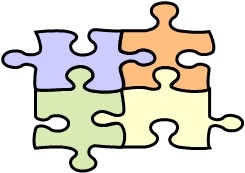 2.  Шлюбний вік в Україні -18 років  для чоловіків і 17 років для жінок.3. Якщо чоловік старший віком за жінку, це сприяє створенню міцної сім'ї.4. Перед реєстрацією шлюбу майбутнє подружжя може укласти шлюбний договір.5. Сукня нареченої має бути білого кольору.Запитання.Як ви думаєте, які норми більше впливають на життя сім'ї ?Отже,сім'я створюється на підставі кровного споріднення, шлюбу, усиновлення та на інших підставах не заборонених законом.Відносини між членами сім'ї називаються сімейними. Вони регулюються нормами сімейного права, традиціями, мораллю, звичаями та релігією. Правові норми щодо сім'ї містяться в Конституції України, Сімейному кодексі України (СКУ) та в міжнародних документах.2. Робота з словникомЗа допомогою словник дайте визначення поняттю «шлюб».Історична цікавинкаСлово шлюб вживалось ще в епоху середньовіччя, в перекладі із старослов’янської мови це –обіцянка.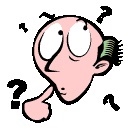 Опрацювати положення сімейного законодавства.Із Сімейного кодексу України.Стаття 3.1. Сім'я є первинним та основним осередком суспільства.2. Сім’ю складають особи, які спільно проживають, пов’язані спільним побутом, мають взаємні права та обов’язки.  Подружжя вважається сім’єю і тоді, коли дружина та чоловік у зв’язку з навчанням, роботою, лікуванням, необхідністю догляду за батьками, дітьми та з інших поважних причин не проживають спільно …3. Права члена сім'ї має одинока особа.4. Сім'я створюється на підставі шлюбу, кровного споріднення , усиновлення а також на інших підставах, не заборонених законом і таких, що не суперечать моральним засадам суспільства.Стаття 21. Поняття шлюбу.1. Шлюбом є сімейний союз чоловіка та жінки, зареєстрований у державному органі реєстрації актів цивільного стану.2. Проживання однією сім'єю жінки та чоловіка  без шлюбу не є підставою для виникнення у них прав та обов’язків подружжя.Стаття 22. Шлюбний вік.1. Шлюбний вік для жінки встановлюється у 17 , а для чоловіка –у 18 років.2. Особи, які бажають зареєструвати шлюб, мають досягти шлюбного віку на день реєстрації шлюбу.          Стаття 24. Добровільність шлюбу.1. Шлюб ґрунтується на вільній згоді чоловіка та жінки.Примушування жінки та чоловіка до шлюбу не допускається.Стаття 25. Одношлюбність.1. Жінка та чоловік можуть одночасно перебувати лише в одному шлюбі …          Стаття 26.1. У шлюбі між собою не можуть перебувати особи, які є родичами прямої лінії споріднення.2. У шлюбі між собою не можуть перебувати  рідні (повно рідні, неповнорідні) брат і сестра. Повнорідними є брати і сестри, які мають спільних батьків. Неповнорідніми є брати і сестри, які мають спільну матір або спільного батька.3. У шлюбі між собою не можуть перебувати двоюрідні брат і сестра, рідні тітка, дядько та племінник, племінниця.4.  За рішенням суду може бути надане право на шлюб між рідною дитиною усиновлювача та усиновленою ним, дитиною, а також між дітьми, які були усиновлені ним.5. У шлюбі між собою не можуть бути усиновлювач та усиновлена ним дитина.Отже, шлюбний вік для жінки 17 років, для чоловіка -18 років. Шлюб ґрунтується на взаємній згоді чоловіка і жінки. Жінка і чоловік можуть одночасно перебувати лише в одному шлюбі. Якщо хтось із подружжя відмовиться від шлюбу після подання заяви, закон вимагає відшкодувати іншій стороні затрати пов’язані з приготуванням до весілля. Особиста присутність на весіллі наречених обов’язкова. У паспорті подружжя робиться відмітка про реєстрацію шлюбу і видається Свідоцтво про шлюб. Якщо шлюб забажає укласти неповнолітня особа  (у віці до 14 років не молодша) вона має право звернутися до суду. Якщо причини вагомі (наприклад, вагітність , народження дитини ) суд дає дозвіл на одруження.Палке кохання в законі як поважна причина не значиться. Заповнити таблицю в зошиті.Сформулюйте висновок: чи є важливою державна реєстрація шлюбу?Історична цікавинкаАдже, до початку ХХ століття існував релігійний обряд шлюбу, тобто обов’язковою умовою законного шлюбу була його церковна реєстрація. На підставі декрету Раднаркому України, від 29  лютого 1919 року, законним став визнаватися  лише шлюб зареєстрований в державних органах, а церковний не призводив до юридичних наслідків. Звідки й виникло поняття «цивільний шлюб»Домашнє завдання    Розв’яжіть  ситуацію:1) Громадянин К. подав заяву до державного органу РАЦС про реєстрацію шлюбу з громадянкою Л. Через кілька днів до органу РАЦС прийшла громадянка С. та попросила не реєструвати шлюб громадянина К., оскільки вони проживають з ним разом уже декілька років. Усі сусіди й знайомі вважають їх чоловіком та дружиною, хоча їх шлюб не зареєстрований.Дайте правовий аналіз ситуації. Чи зміниться ваше рішення, якщо виявиться , що в громадянина К. та громадянки С. є спільна дитина.2) Громадянин Сторонній Л. та Оманлива С. вирішили одружитися. Витрати на весілля поділили порівну. Напередодні весілля Сторонній Л. заявив Оманливій С., що передумав одружуватися. Які зобов’язання виникають у Стороннього Л. у зв’язку з цим? Чи зміняться обставини, якщо стане відомо, що Оманлива С. приховала від нареченого факт наявності у неї дитини від першого шлюбу?3) Голубченко М. вирішив одружитися з Липою С., але через надзвичайні обставини він не встигав на весілля, тому попрохав свого брата бути присутнім на весіллі в ролі нареченого. Чи дозволяє законодавство України одруження через представника?4) Марія , якій виповнилося 16 років, закохана у Романа й бажає одружитися з ним. Вони знайомі майже рік, Марія вагітна.Роману 20 років. Він учиться на юридичному факультеті Київського університету й мешкає в гуртожитку. Щовечора підробляє в пі церії офіціантом. Батьки Романа –пенсіонери , вони живуть у невеличкому селі, матеріально допомогти йому не можуть. Роман до нестями закоханий у Марію й хоче одружитися з нею. Він сподівається, що врешті-решт знайде добре оплачувану роботу й продовжуватиме навчання заочно. Роман упевнений, що зароблених грошей вистачатиме для утримання майбутньої сім'ї та оплати квартири, яку вони з Марією найматимуть. Однак поки що ані роботи, ані квартири він не знайшов.Батьки Марії проти шлюбу доньки. Вони не заперечують проти народження дитини Марією, обіцяють якнайкраще піклуватися про обох та залишити доньку жити з немовлям у їхній квартирі. Після довгих розмов з батьками Марія звернулася із заявою про дозвіл на шлюб до місцевого суду.Чи буде укладено шлюб Марії та Романа?